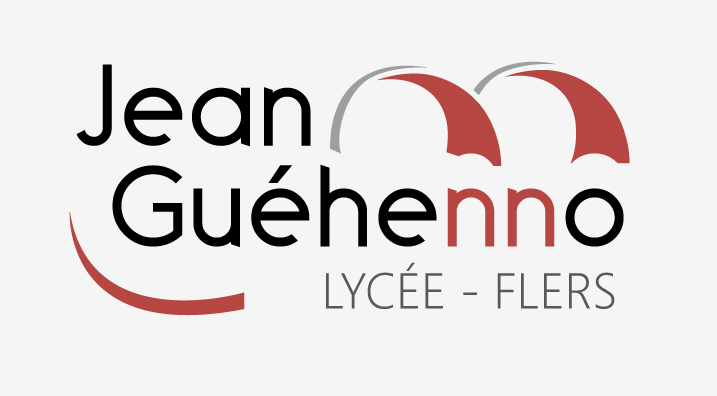    VOYAGE A LONDRES DU 23 AU 27 AVRIL 2019Jour 1 : Mardi 23 /04/19 23H : Rendez-vous au lycée pour le trajet en bus Flers-Dieppe.Jour 2 : Mercredi 24/04/19 3H/3H30 du matin : arrivée à Dieppe pour embarquement sur le ferry à destination de Newhaven. Prévoir le petit-déjeuner du groupe à bord. Arrivée à Newhaven et route vers Londres. Le groupe doit assister à la relève de la garde, puis déjeuner au moyen de paniers repas fournis par le lieu d’hébergement.Début d’après-midi : Visite du Natural History Museum, suivie de la découverte libre du magasin Harrod’s, et d’un temps libre sur Oxford Street.NB : les déplacements dans Londres doivent se faire autant que possible en métro (délivrance de pass journées.)Fin d’après-midi : Diner au restaurant. Puis, retour en bus à l’auberge de jeunesse, laquelle doit se situer au cœur de Londres (ne pas proposer l’enseigne Via Hostel Limehouse, qui est trop excentrée.) Installation et nuit.Jour 3 : Jeudi 25/04/19 Petit déjeuner à l’hébergement, puis déplacement en métro vers Camden Town pour un temps libre. Déjeuner au moyen d’un panier repas fourni par l’auberge de jeunesse.En début d’après-midi : Visite guidée en anglais de Londres sur le thème de Jack L’Eventreur, suivie de la visite du British Museum. Puis, diner au restaurant, et retour en bus au lieu d’hébergement pour la nuit.Jour 4 : Vendredi 26/04/19 Petit déjeuner à l’hébergement. Déplacements en métro. Visite, le matin de l’Imperial War Museum, et déjeuner avec panier repas fourni par l’auberge de jeunesse.Début d’après-midi : Visite guidée en anglais du Skakespeare’s Globe Theatre, puis visite de la Tate Modern. Diner au restaurant « Le Café Rouge » à Saint Paul à 18H.19H : Représentation théatrale au Shakespeare’s Globe Theatre.Vers 23H30 : Déplacement Londres / Newhaven. Présentation et embarquement au ferry à destination de Dieppe. Jour 5 : Samedi 27/04/19 Dans la nuit / début de matinée : Route en bus vers Flers, et dépose au lycée.Prévoir éventuellement un petit déjeuner à bord du ferry en fonction des horaires de traversée.